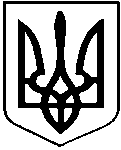 У К Р А Ї Н АКУТСЬКА  СЕЛИЩНА  РАДАКОСІВСЬКОГО РАЙОНУ ІВАНО-ФРАНКІВСЬКОЇ ОБЛАСТІVIII ДЕМОКРАТИЧНОГО СКЛИКАННЯШОСТА ПОЗАЧЕРГОВА СЕСІЯПРОЄКТ РІШЕННЯ №___-6/2021«13» травня 2021 року                                                                                                 с-ще КутиПро затвердження Положення про Раду підприємців Кутської селищної територіальної громадиКосівського району Івано-Франківської області         З метою сприяння розвитку підприємництва громади, впровадження дієвого механізму взаємодії суб'єктів підприємницької діяльності, громадських організацій, органів місцевого самоврядування на засадах партнерства і відкритості, подальшого підвищення прозорості діяльності селищної влади, керуючись Законом України «Про розвиток та державну підтримку малого і середнього підприємництва в Україні», ст. 43 Закону України «Про місцеве самоврядування в Україні»,селищна  рада ВИРІШИЛА:1. Затвердити Положення про Раду підприємців (додається) та сформувати її склад до першого засідання відповідно до наданих пропозицій.2. Організаційно-інформаційне забезпечення роботи Ради підприємців покласти на відділ економічного розвитку, підприємництва, регуляторної діяльності та міжнародного співробітництва (Кахнікевич З.В.).3. Оприлюднити дане рішення на офіційному сайті Кутської селищної ради (kuty-rada.gov.ua).Селищний голова                                                                   Дмитро ПАВЛЮК                              ЗАТВЕРДЖУЮКутський селищний голова_______________________ __ Дмитро ПАВЛЮК"	"	2021 р.Проєкт ПОЛОЖЕННЯ про Раду підприємців Кутської територіальної громади Косівського району Івано-Франківської області1.ЗАГАЛЬНІ  ПОЛОЖЕННЯ1.1. Рада підприємців Кутської територіальної громади Косівського району Івано-Франківської області /далі Рада/ створюється при голові Кутської селищної ради, як консультативно-дорадчий орган .1.2. В своїй діяльності Рада керується Конституцією України, діючим законодавством, Статутом Кутської територіальної громади та даним Положенням. 1.3. При виконанні завдань Рада взаємодіє зі структурними підрозділами Кутської селищної ради, громадськими об’єднаннями підприємців, установами та організаціями.1.4. Виконавчий комітет Кутської селищної ради створює умови для діяльності  Ради .2.МЕТА  ДІЯЛЬНОСТІ РАДИ2.1. Метою діяльності  Ради  є  формування  дієвого механізму взаємодії  органу місцевого самоврядування і суб’єктів господарювання на засадах партнерства, відкритості та прозорості, узгодження адміністративних та громадських зусиль по створенню на території громади сприятливих умов для розвитку бізнесу.3. ЗАВДАННЯ РАДИ3.1. Представництво  інтересів підприємців і їх громадських об’єднань в органах місцевого самоврядування та виконавчої влади.3.2.  Розгляд  пропозицій суб’єктів господарювання щодо внесення змін до нормативно-правових актів ТГ з метою створення сприятливих умов для розвитку підприємництва, надавання їх до місцевих та центральних  органів виконавчої влади для врахування при підготовці відповідних рішень.3.3. Захист законних прав та інтересів підприємців (Кутської ТГ) на територіальному рівні, а також розв’язання складних ситуацій.3.4. Сприяння реалізації освітніх програм для бажаючих зайнятись підприємницькою діяльністю, підприємців, персоналу підприємств малого та середнього бізнесу. 3.5. Участь у розробленні  державних та місцевих цільових програм.3.6  Розвиток  підприємницької   ініціативи,   підтримка   та популяризація  підприємницької  діяльності,   досвіду   соціальної відповідальності   бізнесу,  відродження  позитивних  традицій та етичних принципів підприємництва.3.7  Установлення громадського контролю за дотриманням органами місцевого самоврядування при розробленні проектів нормативно-правових актів, а також процедур, передбачених ЗУ «Про засади державної регуляторної політики у сфері господарської діяльності».4. ПРАВА РАДИ Рада відповідно до покладених на неї завдань має право: 4.1 .Вивчати проблеми, що  виникають у роботі підприємців, підприємницьких структур та вносити пропозиції до органів місцевого самоврядування про створення сприятливих соціально – економічних умов для підприємництва.4.2. Вивчати пропозиції підприємців щодо покращення умов для ведення підприємницької  діяльності на місцевому рівні. Виходити з пропозиціями до селищного голови, виконавчого комітету  та селищної ради щодо їх вирішення.4.3.Одержувати в установленному порядку інформацію, необхідну для організації своєї роботи.4.4.Залучати до своєї роботи (за згодою) представників місцевих органів  влади, підприємств, установ та організацій, наукових закладів, а також окремих фахівців.4.5. Організовувати проведення конференцій, семінарів, бізнес-форумів, нарад та інших заходів з залученням суб’єктів господарювання.4.6. Співпрацювати з громадськими підприємницькими об’єднаннями, залучати їх представників до розробки та реалізації програм розвитку підприємництва, освітніх та культурно – просвітницьких заходів.4.7. Вносити пропозиції щодо цільового використання грошових коштів, передбачених місцевим бюджетом для підтримки  та розвитку  підприємництва.4.8. Брати участь у засіданнях виконавчого комітету Кутської селищної ради при вирішенні питань, що мають істотний вплив на розвиток підприємництва.4.9. Утворювати в разі потреби тимчасові експертні групи та робочі групи, залучати в установленому порядку до участі у проведенні моніторингів з підприємницької діяльності.4.10. Проводити іншу роботу, згідно з затвердженими програмами діяльності на відповідний період. 5.СТРУКТУРА  ТА ДІЯЛЬНІСТЬ РАДИ 5.1. Кількісний та персональний склад Ради визначає виконавчий комітет Кутської селищної ради, зміни до якого може вносити селищний голова. До складу Ради можуть входити керівники підприємницьких громадських  об’єднань, підприємці, які  користуються  авторитетом у підприємницькому середовищі, депутати селищної ради та посадові особи органів виконавчої влади та місцевого самоврядування.5.2. Рада виконує свої повноваження на громадських засадах.5.3. Раду очолює  голова, який обирається з членів Ради на першому засіданні  новоствореної  Ради. Він призначає свого  заступника та відповідального  секретаря.5.4. Голова керує діяльністю Ради, представляє Раду в органах місцевого самоврядування, державних установах, органах влади, громадських організаціях, засобах масової інформації.5.5. На період відсутності голови, за його вказівкою обов’язки  виконує заступник голови Ради.5.6. Відповідальний секретар веде діловодство Ради, забезпечує вирішення організаційних питань.5.7. Поточна робота Ради проводиться згідно з затвердженим планом роботи на відповідний період.5.8. Рада збирається на планові засідання не рідше 1 разу на 3 місяці та за  необхідністю.5.9. Засідання Ради є правомочним, якщо на ньому  присутні не менше ніж половина членів Ради.5.10. Рішення Ради є прийнятим, якщо за нього  проголосувала більшість членів Ради, присутніх на засіданні. У разі рівного розподілу голосів вирішальним є голос особи, що головує на засіданні.5.11.Членство в Раді є добровільним. Член Ради може вільно вийти з Ради за письмовою заявою.5.12. Рішення про виключення з Ради може бути прийнято у випадках:відсутності члена Ради без поважних причин на засіданнях Ради більше як 3 рази підряд чи при пропущенні більше як половини засідань Ради протягом року;-  систематичного ухилення члена Ради від виконання покладених на нього обов’язків чи рішень Ради.5.13. По необхідності зміни до складу Ради проводяться  відповідно з поданням голови Ради на селищного голову і прийняттям відповідного рішення виконавчого  комітету Кутської селищної ради.5. ПРИПИНЕННЯ ДІЯЛЬНОСТІ РАДИ5.1. Діяльність Ради може бути припинена достроково:- за рішенням самої Ради;- за рішенням виконавчого комітету  Кутської селищної ради.Секретар селищної ради                                                                         Сергій КОЛОТИЛО